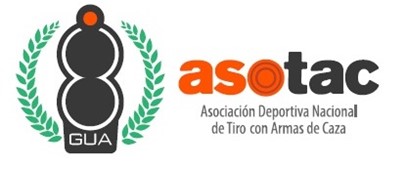 Vigente Período 2023Asociación Deportiva Nacional de Tiro con Armas de CazaAsociación Deportiva Nacional de Tiro con Armas de Caza4/44/4Procedimiento para el Área de InventariosProcedimiento para el Área de InventariosObjetivo: Definir un procedimiento para normar el proceso de registro y entrega de bienes fungibles y fijos Objetivo: Definir un procedimiento para normar el proceso de registro y entrega de bienes fungibles y fijos Base Legal: Reglamento de Inventarios de los bienes muebles de la Administración Pública y Normas de Control Interno emitidas por la Contraloría General de Cuentas.  Base Legal: Reglamento de Inventarios de los bienes muebles de la Administración Pública y Normas de Control Interno emitidas por la Contraloría General de Cuentas.  Responsable: Auxiliar AdministrativoResponsable: Auxiliar AdministrativoNo.DescripciónDescripciónResponsableREGISTRO DE BIENES MUEBLESREGISTRO DE BIENES MUEBLES1Verifica el expediente para determinar si falta algún documento o dato importante, para el registro del activo, si fuera el caso procede amplia o realiza las modificaciones correspondientes.Verifica el expediente para determinar si falta algún documento o dato importante, para el registro del activo, si fuera el caso procede amplia o realiza las modificaciones correspondientes.Auxiliar Administrativo2Revisa los bienes físicamente y recolecta datos que indiquen la característica que describan detalladamente el bienRevisa los bienes físicamente y recolecta datos que indiquen la característica que describan detalladamente el bienAuxiliar Administrativo3Verifica que los datos recolectados de los bienes, coincidan con los datos descritos en la forma 1-H Constancia de Ingreso a Almacén y a InventarioVerifica que los datos recolectados de los bienes, coincidan con los datos descritos en la forma 1-H Constancia de Ingreso a Almacén y a InventarioAuxiliar Administrativo4Firma la forma 1-H Constancia de Ingreso a Almacén y a Inventario en el espacio "Encargado de Inventarios" para evidenciar el ingreso a InventariosFirma la forma 1-H Constancia de Ingreso a Almacén y a Inventario en el espacio "Encargado de Inventarios" para evidenciar el ingreso a InventariosAuxiliar Administrativo5Todos los bienes muebles que se adquieran por parte de ASOTAC deben de ingresar al Almacén, para la elaboración de la forma 1-H Constancia de Ingreso a Almacén y a Inventario Todos los bienes muebles que se adquieran por parte de ASOTAC deben de ingresar al Almacén, para la elaboración de la forma 1-H Constancia de Ingreso a Almacén y a Inventario Auxiliar Administrativo6Se asigna código al bien mueble y se etiquetaSe asigna código al bien mueble y se etiquetaAuxiliar Administrativo7Se opera en el libro de inventarios el bien mueble, detallando el código, descripción del bien, número de factura, nombre del proveedor, número forma 1-H, número de cheque, y su valor monetarioSe opera en el libro de inventarios el bien mueble, detallando el código, descripción del bien, número de factura, nombre del proveedor, número forma 1-H, número de cheque, y su valor monetarioAuxiliar Administrativo8Consigna al dorso de la factura sello de inventarios, el cual contiene lo siguiente:a) Número del libro de inventario.b) Folio en el que queda asentado el registro del Activo.c) Fecha del registro.d) Firma del Encargado de Inventarios que realizó el registro.Consigna al dorso de la factura sello de inventarios, el cual contiene lo siguiente:a) Número del libro de inventario.b) Folio en el que queda asentado el registro del Activo.c) Fecha del registro.d) Firma del Encargado de Inventarios que realizó el registro.Auxiliar Administrativo9Traslada el expediente completo a la Auxiliara Financiera para continuar con el procedimiento de pago correspondiente.Traslada el expediente completo a la Auxiliara Financiera para continuar con el procedimiento de pago correspondiente.Auxiliar AdministrativoENTREGA DE BIENES MUEBLESENTREGA DE BIENES MUEBLES10Se recibe la solicitud de las Unidades Administrativas para la asignación del bien mueble (que debe indicar Nombre del empleado, cargo que ocupa y unidad administrativa)Se recibe la solicitud de las Unidades Administrativas para la asignación del bien mueble (que debe indicar Nombre del empleado, cargo que ocupa y unidad administrativa)Coordinadora Admitiva. Financiera 11Se aprueba la solicitud y se verifica el nombre del responsable, Unidad Administrativa y código del bien asignadoSe aprueba la solicitud y se verifica el nombre del responsable, Unidad Administrativa y código del bien asignadoCoordinadora Admitiva. Financiera12Registra los bienes, en la Tarjeta de Responsabilidad (hojas móviles autorizadas por Contraloría General de Cuentas) del empleado a cargo del bien y responsable del uso y resguardo hasta el trámite de baja, transferencia del bien o cese de su relación laboral.Registra los bienes, en la Tarjeta de Responsabilidad (hojas móviles autorizadas por Contraloría General de Cuentas) del empleado a cargo del bien y responsable del uso y resguardo hasta el trámite de baja, transferencia del bien o cese de su relación laboral.Auxiliar Administrativo13Verifica que las tarjetas de responsabilidad (hojas móviles autorizadas por Contraloría General de Cuentas) se encuentren actualizadas (cuando aplica), y procede a registrar los nuevos bienes en orden cronológico Verifica que las tarjetas de responsabilidad (hojas móviles autorizadas por Contraloría General de Cuentas) se encuentren actualizadas (cuando aplica), y procede a registrar los nuevos bienes en orden cronológico Auxiliar Administrativo14Se entregan los bienes muebles por medio de la Requisición de AlmacénSe entregan los bienes muebles por medio de la Requisición de AlmacénAuxiliar Administrativo15Se entrega copia de la tarjeta de responsabilidad al empleado para su controlSe entrega copia de la tarjeta de responsabilidad al empleado para su controlAuxiliar Administrativo16Verifica que el solicitante posterior a la recepción de los bienes, firme la tarjeta de responsabilidad correspondiente, la cual garantiza que el bien se encuentra bajo su cuidado, uso y resguardo.Verifica que el solicitante posterior a la recepción de los bienes, firme la tarjeta de responsabilidad correspondiente, la cual garantiza que el bien se encuentra bajo su cuidado, uso y resguardo.Coordinadora Admitiva. Financiera17Verifica que las tarjetas de responsabilidad cuentan con la firma de “Empleado Responsable” y procede a firmar la tarjeta.Verifica que las tarjetas de responsabilidad cuentan con la firma de “Empleado Responsable” y procede a firmar la tarjeta.Auxiliar Administrativo18Actualizada la tarjeta de responsabilidad, se le solicita al empleado que tendrá asignado el bien mueble que firme la tarjeta de responsabilidadActualizada la tarjeta de responsabilidad, se le solicita al empleado que tendrá asignado el bien mueble que firme la tarjeta de responsabilidadAuxiliar Administrativo19Se archivan todas las actualizaciones de las tarjetas de responsabilidadSe archivan todas las actualizaciones de las tarjetas de responsabilidadAuxiliar Administrativo20Al existir cambio de ubicación del personal de una unidad administrativa a otra unidad administrativa, procede de la manera siguiente:a) Elaborar una tarjeta de responsabilidad nueva, con los datos de la nueva ubicación.Al existir cambio de ubicación del personal de una unidad administrativa a otra unidad administrativa, procede de la manera siguiente:a) Elaborar una tarjeta de responsabilidad nueva, con los datos de la nueva ubicación.Auxiliar AdministrativoTOMA FÍSICA DE INVENTARIOTOMA FÍSICA DE INVENTARIO21Realiza como mínimo una vez al año la verificación física de todos los bienes de la AsociaciónRealiza como mínimo una vez al año la verificación física de todos los bienes de la AsociaciónAuxiliar Administrativo22Realiza la verificación física de los bienes con base a los registros del libro de inventarios, los códigos de inventario y las tarjetas de responsabilidad autorizadas para el efecto.Realiza la verificación física de los bienes con base a los registros del libro de inventarios, los códigos de inventario y las tarjetas de responsabilidad autorizadas para el efecto.Auxiliar Administrativo23En la verificación física del inventario, determina si todos los bienes se encuentran debidamente codificados En la verificación física del inventario, determina si todos los bienes se encuentran debidamente codificados Auxiliar Administrativo24Si determina faltante en la verificación física, procede a solicitar al empleado responsable el reintegro o reposición de los bienes que no se encontraron.Si determina faltante en la verificación física, procede a solicitar al empleado responsable el reintegro o reposición de los bienes que no se encontraron.Auxiliar Administrativo25Verifica que todos los bienes registrados se encuentren ubicados en las unidades que indican las tarjetas de responsabilidad.Verifica que todos los bienes registrados se encuentren ubicados en las unidades que indican las tarjetas de responsabilidad.Auxiliar Administrativo26Verifique que las adiciones y bajas del período estén correctamente registradas en el libro de inventarios autorizado.Verifique que las adiciones y bajas del período estén correctamente registradas en el libro de inventarios autorizado.Auxiliar Administrativo27Al finalizar con el registro de inventario realiza resumen de inventario en el libro autorizado, certifica el inventario al cierre del período fiscal y procede  a firmarlo.Al finalizar con el registro de inventario realiza resumen de inventario en el libro autorizado, certifica el inventario al cierre del período fiscal y procede  a firmarlo.Auxiliar Administrativo28Solicitando además, el visto bueno de la Coordinadora Administrativa Financiera, Presidente y Tesorero de Comité Ejecutivo en el libro autorizadoSolicitando además, el visto bueno de la Coordinadora Administrativa Financiera, Presidente y Tesorero de Comité Ejecutivo en el libro autorizadoAuxiliar Administrativo29Procede a elaborar: “Informe de Inventarios a Nivel Institucional Pormenorizado por Cuenta Contable” para remitir a la Coordinadora Administrativa Financiera para su revisión y firmaProcede a elaborar: “Informe de Inventarios a Nivel Institucional Pormenorizado por Cuenta Contable” para remitir a la Coordinadora Administrativa Financiera para su revisión y firmaAuxiliar Administrativo30Traslada a Comité Ejecutivo el  “Informe de Inventarios a Nivel Institucional Pormenorizado por Cuenta Contable” para solicitar firma de Visto BuenoTraslada a Comité Ejecutivo el  “Informe de Inventarios a Nivel Institucional Pormenorizado por Cuenta Contable” para solicitar firma de Visto BuenoCoordinadora Administrativa Financiera31Remite a: Dirección de Contabilidad del Estado y a la Dirección de Bienes del Estado, el informe del inventario referido al 31 de diciembre del año anterior, en el mes siguiente de finalizado el período.Remite a: Dirección de Contabilidad del Estado y a la Dirección de Bienes del Estado, el informe del inventario referido al 31 de diciembre del año anterior, en el mes siguiente de finalizado el período.Auxiliar AdministrativoADICIONES AL INVENTARIOADICIONES AL INVENTARIO32Antes de realizar el registro de las adiciones en el libro de inventarios autorizado, verifica que en los expedientes se encuentren completos (facturas, actas y convenios de compras, traslados o donaciones, etc.)Antes de realizar el registro de las adiciones en el libro de inventarios autorizado, verifica que en los expedientes se encuentren completos (facturas, actas y convenios de compras, traslados o donaciones, etc.)Auxiliar Administrativo33Para registrar las adquisiciones de bienes del nuevo período fiscal, se agregan a continuación de la certificación del inventario anterior, y se describen las adiciones en orden cronológico Para registrar las adquisiciones de bienes del nuevo período fiscal, se agregan a continuación de la certificación del inventario anterior, y se describen las adiciones en orden cronológico Auxiliar Administrativo34Cuando, las adiciones al inventario sean por motivo de traslado o donaciones de otra Institución, realiza las gestiones ante la Dirección de Bienes del Estado para que emita la Resolución de autorización respectivaCuando, las adiciones al inventario sean por motivo de traslado o donaciones de otra Institución, realiza las gestiones ante la Dirección de Bienes del Estado para que emita la Resolución de autorización respectivaAuxiliar Administrativo35Recibida la Resolución de autorización del traslado o donación de los bienes, se realiza el registro correspondiente en el libro autorizado de la Asociación.Recibida la Resolución de autorización del traslado o donación de los bienes, se realiza el registro correspondiente en el libro autorizado de la Asociación.Auxiliar AdministrativoElaborado: Vivian Carolina García MoralesCoordinadora Admitiva.FinancieraRevisado: María De Los Ángeles Salazar GerenteAprobado:Pablo M.Duarte Sáenz de TejadaPor: Comité Ejecutivo